 ГКУ «Верхнесалдинский ЦЗ» информирует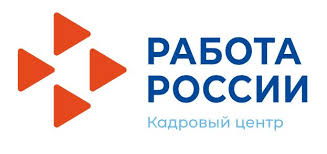 ООО ПК «Промжелдортранс Металлург» (г. Нижний Тагил) приглашает на работу ООО ПК «Промжелдортранс Металлург» основано в 2005 году. Сфера деятельности: железнодорожный транспорт и метрополитенВ настоящее время на предприятие требуются:Инженер-технолог Должностные обязанности: - Чтение чертежей;- Актуализация ГОСТ, НОРМ;- Проверка правильности заполнения технической документации;- Разработка технической документации, технологического процесса, производства;- Разработка и знание нормативной документации по ремонту (тепловозов);- Модернизация производственного процесса;- Модернизация тягового подвижного состава (тепловозы, мотовозы).Режим работы:	Пятидневная рабочая неделяСистема оплаты:	По контрактуЗарплата:	от 35000 до 35000Требования к соискателюСтаж:	  5 Особые навыки:	уверенный пользователь компьютера, навыки сбора и анализаинформации, работа в информационных системах, высококвалифицированный специалист, ответственностьОбразование:                           высшееИнженер-электроник Должностные обязанности:   - Ремонт электрических схем и электронного оборудования,        систем безопасности.Эксплуатация и ремонт тепловозов, узлов и агрегатов.Режим работы:	Пятидневная рабочая неделяСистема оплаты:	По контрактуЗарплата:	от 35000 до 40000Требования к соискателюСтаж:	3Особые навыки:	высококвалифицированный специалист, ответственность,уверенный пользователь компьютера, исполнительность, обязательные знания прочтения электрических схем, знание базового программного обеспеченияОбразование:                               среднее профессиональное (в т.ч начальное профессионал.)Инженер-конструкторДолжностные обязанности:     - Разработка технической документации,            - Разработка и знание нормативной документации по   ремонту (тепловозов);    - Модернизация производственного процесса;    - Модернизация тягового подвижного состава (тепловозы, мотовозы).Режим работы:	Пятидневная рабочая неделяСистема оплаты:	По контрактуЗарплата:	от 35000 до 35000Требования к соискателюСтаж:                                         5Особые навыки:                      уверенный пользователь компьютера, ответственность, разработка технической документации, разработка и знание нормативной документации по ремонту    (тепловозов), модернизация производственного процесса,                                                    модернизация тягового подвижного составаОбразование:                            высшееРаботодатель предлагает следующие условия труда:оклад/премиякраткосрочные командировкивысококвалифицированному специалисту возможно предоставление жилья по наймуАдрес предприятия:        622059  г Нижний Тагил, ул. Индустриальная,  д. 1б      Адрес рабочего места:    622059  г Нижний Тагил, ул. Индустриальная,  д. 1б Транспорт:                        Маршрут № 50; 53; 55; 57; 58 Ост. "Коксохим"                                                      (ориентир - автоцентр «Оками Тагил»)Контакты организации:  Воронин Игорь Борисович                                               т. 8 (906) 8064188, 8 (985) 2118924,                                             эл.адрес: remont-teplovoza@yandex.ru